Do you know that corals are covered in a fragile membrane which when touched will cause a perforation, exposing it to infection? To help save coral reefs and avoid damaging them:Don’t touch corals while snorkeling and diving. Don’t walk on the coral reef at low tide. Don’t feed the fish.Don’t throw rubbish into the sea.Together, we will help protect coral reefs for future generations. ____________________________________________Вы знаете, что кораллы покрыты хрупкой мембраной, которая при прикосновении подвергается воздействию инфекции? Чтобы помочь сохранить коралловые рифы и избежать их повреждения:  Не трогайте кораллы во время снорклинга и дайвинга.Не ходите по коралловому рифу во время отлива. Не кормите рыб.Не бросайте мусор в море. Вместе мы поможем защитить коралловые рифы для будущих п околений.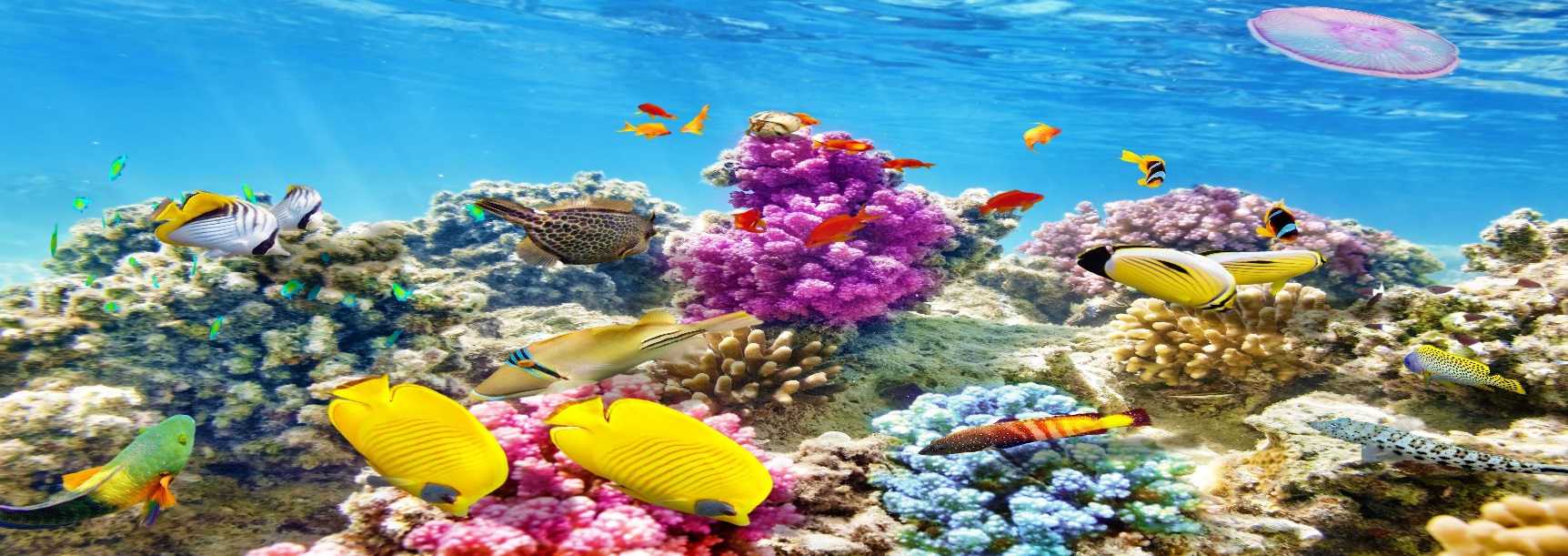 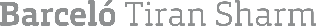 